Serviço Público Federal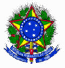 UNIVERSIDADE FEDERAL DE GOIÁSPró-Reitoria de Pesquisa e Pós – GraduaçãoMestrado Interdisciplinar em Performances CulturaisSEMINÁRIO i13 de março a 25 de junho de 1015. Horário: Quinta feira, das 18h50min às 22: 00 -       Carga horária: 60 horas - Centro de Aulas “D”, na Praça Universitária.  Prof. Dr Paulo Petronilio. ppetronilio@uol.com.brEmenta: Discussão coletiva dos temas dos projetos de pesquisa entre alunos e pesquisadores do programa. Revisão de projetos de pesquisa e preparação das jornadas de Pesquisa em Performance.Objetivos:- Experimentar conceitos, revisar os projetos, apresentar redações em performances; Dialogar com as linhas de pesquisas, teorias e epistemologias da cultura e das múltiplas escrituras em performances; transformar os pré projetos em projetos de pesquisa.Programa: Primeiro momento: diálogos sobre pesquisas e pós- modernidade. Filosofias, epistemologias da cultura. Revisões dos projetos. Encontros com alunos do programa, pesquisadores em performances em diferentes fases da pesquisa. Conversação infinita.   Problematizações acerca da pesquisa: O que é uma pesquisa tendo como ponto de partida o método etnográfico? O que é uma pesquisa em performance tendo como ponto de partida o Método fenomenológico? Como se faz uma pergunta? Como se pensa um problema de pesquisa? Qual o plano de pensamento epistemológico situa a pesquisa? O que é um tema? Qual a relação com a sua vida? Hipóteses, objetivos, construção, escrituras. O que é defender uma tese/dissertação em performance? Qual ou quais conceitos em performance estamos usando?  Recortes, amarrações, elaborações; estranhamento na pesquisa. Discussões acerca dos vários modos de se fazer pesquisa em performances - método etnográfico, história cultural, marxismo,  método fenomenológico, teatral, cinematográfica, pós- moderno e outros. Experimentações epistemológicasMetodologia: O curso será ministrado por vários professores do programa, bem como alguns alunos do programa que mostrarão os vários estágios de suas pesquisas em performance para estabelecermos diálogos com os projetos atuais. Cada professor deixará os textos no Xerox com antecedência para discussão em sala.Avaliação: cada professor terá a liberdade em avaliar, mas ao final do curso cada aluno deverá apresentar escrito e oralmente aberto aos colegas seus projetos de pesquisa já bem amarrados e bem estruturados para darem andamento no seminário II.CRONOGRAMA DE ATIVIDADES- Primeiro Semestre Letivo 2015BIBLIOGRAFIABHABHA, Homi K. O local da cultura; Tradução de Myrian Ávila, Eliana Lourenço de Lima Reis, Gláucia Renato Gonçalves – BH, Ed. UFMG, 1998. CAMARGO, Robson. E que a nossa Emoção Sobreviva... Brecht Marx e Tratado Védico Natyasastra. In: Academia. Edu. Pg. 35-43 CANCLINI, Néstor. Culturas Híbridas: Estratégias para entrar e sair da Modernidade- 4 a Ed- São Paulo: Editora da USP, 2008. DELEUZE, Gilles. Empirismo e subjetividade: ensaio sobre a natureza humana segundo Hume. Trad. De Luiz B. L. Orlandi. - São Paulo: Ed. 34, 2001 ---. Proust e os signos. Trad. Antonio Carlos Piquet e Roberto Machado, RJ: Forense, 2003. --. Foucault. Trad. de Pedro Duarte. Edições 70, 2005.GEERTZ, C. A Interpretação das Culturas. Rio de Janeiro, Editora Guanabara, 1989. Pp. 278-321.---. O saber local: novos ensaios em antropologia interpretativa. Tradução de vera Joscelyne. Petrópolis, RJ Vozes, 2013. GUATTARI, Félix. Caosmose: um novo paradigma estético; tradução de Ana Lúcia de Oliveira e Lucia Claudia Leão.- São Paulo: Ed 34, 1992. HEIDEGGER, Martin. A Origem da obra de Arte. Trad. de Idalina Azevedo e Manuel Antonio de castro. São Paulo: edições 70, 2010. HUME, David. Do padrão do Gosto. In: A arte de escrever ensaio. E outros ensaios (morais, políticos e literários); Trad de Márcio Suzuki e Pedro Paulo Pimenta._ São Paulo: Iluminuras, 2008. HUSSERL, Edmund. A idéia de Fenomenologia. Trad. de Artur Mourão, Edições 70. BIBLIOGRAFIA DE APOIOBARTHES, Roland. O grau zero da escrita seguido de nonos ensaios críticos; tradução de Mario Laranjeira. São Paulo: Martins Fontes, 2000.FOUCAULT, Michel. As Palavras e as Coisas. Tradução de Salma Muchail. São Paulo: Martins Fontes, 2007.MACHADO, Roberto. Deleuze, a arte e  a filosofia. Rio de Janeiro: Jorge Zahar, 2009.MAFFESOLI, Michel. O Instante eterno: o retorno do trágico nas sociedades pós-modernas; Trad. de Rogério de Almeida. São Paulo: Zouk, 2003. ---. A sombra de Dioniso: contribuição a uma sociologia da orgia. Trad de Rogério de Almeida. 2 ed. São Paulo: Zouk, 2005. NIETZSCHE, F. A Origem da Tragédia; Tradução de Joaquim José de Faria. 5ªed.—São Paulo: centauro, 2004. PLATÃO. A República. Trad. de Carlos Alberto Nunes. Universidade Federal do Pará, 1976.---. Crátilo.  Tradução de Maria José Figueiredo.  Instituto Piaget, 2001.PONTY, Merleau-Maurice. Fenomenologia da Percepção.  São Paulo, Martins Fontes,2006.SCHILLER, A Educação Estética do Homem. Trad. De Roberto Schwarz e Márcio Suzuki. São Paulo: Iluminuras, 2002. TURNER, Victor. Dewey, Dilthey e Drama: um ensaio em antropologia da experiência (primeira parte), de Victor Turner. In Cadernos de Campo, no. 13, pgs. 177-185. 2005.VATTIMO, Gianni. O fim da modernidade: niilismo e hermenêutica na cultura pós-moderna. Trad. de Eduardo Brandão.- São Paulo: Martins Fontes, 1996. NºDATAATIVIDADE0113/03Apresentação e discussão do Plano de disciplina/ escuta, silêncio e conversação/ Apresentação da minha pesquisa e um convidado.Apresentação do Plano de Disciplina.Aula teórico- sonora- expositiva0220/03Prof. Dr Paulo PetronílioTEMA: PERFORMANCES FILOSÓFICAS DO TRÁGICO Texto: A origem da tragédia ou Nascimento da TragédiaTexto: Nietzsche e a Filosofia, de Gilles Deleuze.Texto Nietzsche, de Deleuze. Entregar um ensaio crítico estabelecendo um movimento entre estes três autores..Leitura e apresentação primeiro texto0327/03Prof. Dr Paulo PetronilioDiscussão coletivaAtividade em grupo0410/04Prof. Dr. Paulo PetronilioDiscussão coletivaAula expositiva dialogada0517/04Aula expositiva dialogada0624/04Aula expositiva dialogada0708/05Aula expositiva dialogada0815/05Professor Daniel- MÉTODO FENOMENOLÓGICO NA PESQUISA EM PERFORMANCES (Texto a definir)Aula expositiva dialogada0922/05Professor Daniel- MÉTODO FENOMENOLÓGICO NA PESQUISA EM PERFORMANCES  (Texto a definir)Aula expositiva dialogada1029/05 Professor Dr. LisandroModernidade, hiperestímulo e o início do sensacionalismo" e "Num instante: o cinema e a filosofia da modernidade (p. 115)In: Charney & Schwartz, Leo e Vanessa. O cinema e a invenção da vida moderna. São Paulo: Cosac & Naify, 2006. (p. 386)Aula com o professor Lisandro1205/06Texto “A Interpretação das culturas” de Geertz e O local da cultura, de Bhabha. Apresentação oral dos projetosAula expositiva dialogada13 14 1512/0619-0626-06 Apresentação oral dos projetos Aula expositiva dialogada